Vorbereitung der Hospitation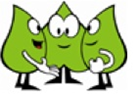 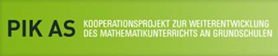 OrganisatorischesLehrperson__________________________________ Klasse___________________________Fach ________________________________________________________________________ Beobachter/in ________________________________________________________________Datum des Unterrichtsbesuchs _________________________ Zeit _____________________ Datum für die Nachbesprechung ________________________ Zeit _____________________Planung der UnterrichtsreiheThema:Ziele der Unterrichtsreihe für	Ziele der Unterrichtsreihe fürSchülerinnen und Schüler:	Lehrkräfte:Was sollen sie lernen?	Was wollen wir lernen?Planung der UnterrichtseinheitThema:Ziele der Einheit für Schülerinnen und              Ziele der Einheit für Lehrkräfte: Schüler, geplante Methoden undMaterialien:(Was? Wie? Womit?)Beobachtungsschwerpunkte und -indikatoren für die kollegiale Hospitation